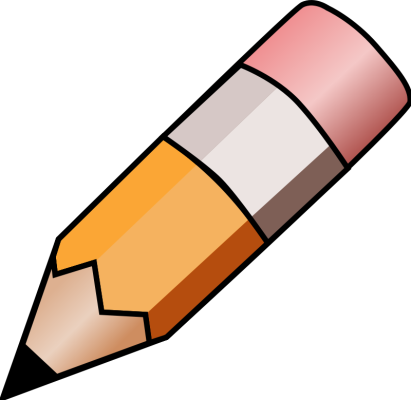 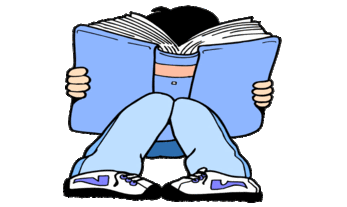 YEAR 5 HOME LEARNING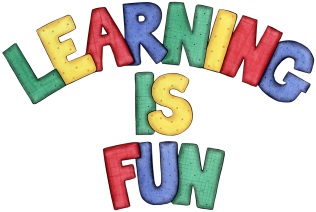 YEAR 5 HOME LEARNINGDate Set7/12/19Date Due12/12/19MathleticsThis week will be focussing on: Line Graphs and bar charts. The children will need to log on to their Mathletics accounts that can be accessed form mathletics.comSpellodromeThis week, children will be focusing on the following words.The children will only need to focus on the first 10 highlighted words for this week.Spellings can also be found on spellodrome.com adorableacceptableadaptableadmirableagreeableavoidablebreakablecapablecomfortablechewableenjoyablefashionablemiserablemovableportablereusablesuitablevaluablespreadableWritingIn line with our Earth and Space theme in Science, this week children will be doing research about the stars and constellations. Children can research different stars or choose one star to focus on. Some questions you can answer:What is the name of the star? How far is it away from Earth? Is it bigger or smaller than our own star (the Sun)? Create an information text about your chosen star/stars and include a diagram. You can use videos on Youtube and information on the internet to help them with their fact file. The best ones will be photocopied and put on our Science display.ReadingRecommended daily reading time: KS2 40 minutes.Home Learning ProjectDate Set:                       N/A                             Date Due:GreekPlease go to Greek Class Blog for Greek Home LearningGreek Class - St Cyprian's Greek Orthodox Primary Academy